entidad mexicana de acreditación, a. c.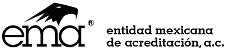 LISTA DE VERIFICACIÓN DE AUDITORIA DE ESTUDIO BAJO BP PARA ESTUDIOS DE EFECTIVIDAD BIOLÓGICAPROGRAMA DE RECONOCIMIENTO AL CUMPLIMIENTO DE BPL bajo la NOM 032- SAG/ FITO -2014  Norma de InspecciónCriterios de aplicación de BPL para los laboratorios interesados en obtener la aprobación para realizar estudios de efectividad biológica de plaguicidas.Norma Oficial Mexicana NOM 032- SAG/ FITO -2014.Notas referente a enmiendas:Notas referentes a desviaciones:Equipo examinado:Reactivos examinados:Estudio No:…………………………………..Título de estudio:……………………………………………………...……………………….……………(completo)…………………………………………………………………………….……………...……………………………………………………………………………………………Inspector BPL:………………………………………..Fecha:………………………8.2Plan de Estudio8.2.1(a)Título descriptivo8.2.1(b)Naturaleza y propósito8.2.2(a)ProveedorNombreNombre: ……………………………………..Dirección1.2.2(d), 8.2.2(b)Instalación de estudio – nombre, direcciónNombre: ……………………………………..NombreDirección8.2.2(c)Director de estudioNombre: ……………………………………..NombreDirección1.2.2(d), 8.2.2(b)Sitio(s) de pruebaNombre (s): ………………………………….NombreDirección 1.2.2(d), 8.2.2(d)Investigador(es) PrincipalNombre (s): ………………………………….NombreDirección1.2.2(d)Fase(s) delegada(s)8.2.3(a)Fechas de aprobación / firmasDirector de estudioFecha: …………………………TFMProveedor8.2.3(b)Inicio experimental / finalizaciónInicio: ……………Termino: ……………..8.2.1(c)Identificación de objeto de prueba8.2.1(d)Identificación de objeto de referencia8.2.4Métodos de prueba8.2.5(a)Sistema de prueba – justificación8.2.5(b)Sistema de prueba – caracterizaciónMuestras / tensiónFuentesNo. / género / edad / peso8.2.5(c)Administración	– método 	- lógica8.2.5(d)Nivel de dosis / frecuencia / duración8.2.5(e)Diseño experimentalCronologíaMétodosmateriales / condicionesPruebas / medicionestipo / frecuenciaEstadísticas que serán usadas8.2.6Registros que serán conservados8.1Plan de estudio (general)1.1.2(m)Listado maestro8.3.1identificación única8.1.1Antes de inicio1.1.2(j),Disponible para AC1.2.2(b)Oportuno8.1.1Verificado para BPL por AC1.2.2(c), 1.4.2Disponible para estudio de personal8.1.3Planes de estudio a corto plazoGenérico + complementarioEstudios MultisitioPlan S& Plan ADirEs vs InvPcomprendidoTFM vs TSM comprendidoAC Guía vs TS ACEnmiendas correctasDesviaciones correctasReporte PI formal1.1.2(o)Líneas de comunicación clarasSD / PIs / AC(s)Estudio de personal8.1.2(a)Enmiendas de plan de estudio1.2.2(a), 8.1.2(a)Aprobado por SD8.1.2(a)Firma / fecha8.1.2(a)Justificado8.1.2(a)Mantenido con plan1.2.2(b)Disponible para ACOportuno1.2.2(c), 1.4.2Disponible para personal de estudio1.2.2(e)Desviaciones1.2.2(e)Director de estudio / PI8.1.2(b)en fecha & oportunas8.1.2(b)descrito, explicado1.2.2(e), 7.3, 8.1.2(b)reconocidoimpacto evaluado1.2.2(e), 7.3documentadoacción correctiva1.2(b)Mantenido con datos sin procesar9.2Reporte de estudio9.2.1(a)Título descriptivoObjeto de prueba9.2.1(b)identificación9.2.1(d)caracterizaciónpurezaestabilidadhomogeneidad9.2.1(c)Nombre del objeto de referencia9.2.2(a)Proveedornombredirección1.2.2(d), 9.2.2(b)Instalaciones de pruebanombredirección9.2.2(c)Director de estudionombredirección1.2.2(d), 9.2.2(b)Sitio(s) de pruebanombredirección1.2.2(d), 9.2.2(d)investigador(es) principalnombredirección1.2.2(d)fase/rol delegado9.2.2(e)Científico(s) Contribuyentenombredirección9.2.3Inicio experimental & término9.2.4Declaración de ACTipo de inspecciónFechas de inspecciónFase inspeccionadaFecha de reporteDeclaración de Datos sin procesar FirmadoFecha: ………………………9.2.5(a)Métodos/ descripción de materiales9.2.5(b)9.2Reporte de estudio (contd.)9.2.6ResultadosResumenAcorde al Plan de estudio Desviaciones descritasCálculosEstadísticaevaluación/discusión/conclusiónevaluación/discusión/conclusión9.2.7Ubicación de almacén/Archivo plan, datos, reportemuestraprueba/muestra de objeto de referencia1.2.2(h), 9.1.3Director de estudio / PIFirma / fechaFecha: …………………………Acepta responsabilidadConformidad con BPL9.1.2PI / Reportes de científicosCon fecha y firma9.1.4Reporte de enmiendassegún POERazones especificadasSD firma, fecha9.1.5Excl. Reformación regulatoriaReporte de estudio a corto plazoGenérico + complementarioDatos de estudio1.2.2(f)Documentación y registro completo1.4.3, 8.3.3Directo, rápido1.4.3, 8.3.3certero8.3.3legible1.4.3, 8.3.3personal responsable8.3.3con firma y fecha8.3.4Enmiendasoriginal no es oscurorazonesfirmado y con fecha8.3.5Información electrónica aportación firmada y con fechaEnmiendasrastreo y seguimiento de cambios para auditoríaoriginal no es oscuroidentificación individualRazonesSistemas Computarizados1.1.2(g), 7.4.2(b)Validados1.1.2(q)Adecuados para el propósito1.1.2(q), 7.4.2(b), 7.4.3Uso, operación1.1.2(q), 7.4.2(b)Mantenimiento7.4.2(b)Seguridad7.4.2(b)Control de cambio7.4.2(b)Respaldo6Objetos de prueba y referenciaObjetos de prueba y referenciaIdentificación Única: ………………………………...6.1.1Registros (objetos de prueba & ref.)Conc. Nominal: ……………………………caracterizaciónfecha de recibofecha de expiraciónCantidad registradaCantidad usada6.2Caracterización1.1.2(p)Caracterizado apropiadamenteCdeA: Si / No6.2.1, 6.2.2IdentidadNúmero de loteNo. De Lote: …………………………………purezacomposiciónconcentraciónConc. C de A: ………………………………...otro por definición6.2.4Estabilidad conocidacondiciones de almacenamientocondiciones de prueba6.2.3Abastecido por proveedorIdentificación de mecanismo de verificación6.2.5Objeto de prueba en vehículoHomogeneidad determinadaconcentración determinadaestabilidad determinada6.2.7Prueba registrada/Objetos de referencia (muestra analítica)Prueba registrada/Objetos de referencia (muestra analítica)Prueba registrada/Objetos de referencia (muestra analítica)6.2.6Lote de cada objeto de pruebaExceptúa a corto plazo6.2.7, 10.1Tanto como la calidad lo permita6.2.7, 10.1Justificado/ si existe anterior: documentado5.2Sistema de prueba (Animal)Sistema de prueba (Animal)5.2.2RecepciónAislado hasta evaluación5.2.3RegistroFuenteFecha de llegadaCondición de llegada5.2.2diagnóstico / tratamientoPrevio al estudio5.2.2al inicio, libre de:enfermedad y/ocondición que interfiera7.4.4(c)Animales (previo):preparaciónobservaciónexaminaciónRegistros5.2.2diagnóstico / tratamiento5.2.4Aclimataciónperiodo adecuadoantes de la primera administraciónDurante estudio5.2.2, 7.4.4(d)Enfermo / lesionado aisladodiagnosticado & en tratamientoregistrado5.2.5Individuos identificables(cuando no estén en alojamiento)5.2.5Individuos identificables(cuando no estén en alojamiento)5.2Sistemas de prueba (Animal; contd.)Sistemas de prueba (Animal; contd.)5.2.5Alojamiento / contenedores5.2.5Información completa de identificación5.2.6Limpio/sanitizadoIntervalos apropiadosMateriales/coberturaLibre de contaminantesCambiadoControl de pestes registrado7.4.4(c)Animales (durante):PreparaciónObservaciónExaminación7.4.4(e)Animales (muerte)Necropsiahistopatologíarecolección de muestrasidentificación de muestras8.3.1Identificación de estudio8.3.1Para confirmar origen8.3.1TrazableManejo de muestra5.2.7Sistema de prueba (Plaguicidas)7.4.4(f)Asentamiento de propósito / posicionamiento de POE5.2.7La ubicación evita:Dispersión de pesticidasPesticidas anterioresAcuerdo de cultivadorAplicaciónSegún el planCálculo de índiceCalibración de rociadoresCosechaRecolección de muestraDe acuerdo al planIdentificación de muestra8.3.1Identificación de estudio8.3.1Confirmar origen8.3.1TrazableManejo de muestraEmpaquetadoEtiquetadoTransporte desde sitioAlmacenamientoReservaTransporte al laboratorioCadena de custodiaTemperatura4, 5Aparatos/ EquipoAparatos/ Equipo4.1, 5.1.1Para generación de información, almacenamiento, recuperación &Para generación de información, almacenamiento, recuperación &Control ambientalControl ambiental(incl. Sistemas computarizados)(incl. Sistemas computarizados)Ubicación adecuadadiseño apropiadocapacidad adecuada4.2, 7.4.2(a)inspección periódicaPOEsregistros4.2, 7.4.2(a)limpieza periódica7.4.2(a)POEsregistros4.2, 7.4.2(a)mantenimiento periódico7.4.2(a)POEsregistros4.2, 7.4.2(a)calibración periódica7.4.2(a)POEsregistrostrazabilidad de medicióntrazabilidad de medición4.2, 7.4.2(a)uso7.4.2(a)POEsRegistros4.3, 5.1.2No interfiere con sistema de prueba5.1.2Integridad asegurada4.4Químicos / Reactivos / SolucionesQuímicos / Reactivos / Soluciones7.4.2(c)Registrospreparaciónetiquetaciónidentidadconcentraciónfecha de expiración(extendido en registro de evaluación/análisis)(extendido en registro de evaluación/análisis)Instrucciones de almacenadoInformación disponiblefuentefecha de preparaciónestabilidad1Personal de estudioRegistros de personal examinados:1.1.2, 1.4Personal (general)1.1.2(c)CV	- calificaciones	- entrenamiento	- experiencia1.1.2(c)Descripciones de puesto1.1.2(d)	 - Funciones comprendidas1.4.1Conocimiento relevante de BPL1.4.2Cumplimiento de plan de estudio & POEsDesviacionesdocumentadonotificado1.4.3Calidad de datos sin procesar1.4.4Riesgos a la salud	- propios	           - estudio1.2, 1.3Director de estudio / Investigador principalDirector de estudio / Investigador principalDirector de estudio / Investigador principal1.1.2(c)CV	- calificaciones	- entrenamiento	- experiencia1.1.2(c)Descripción de puesto1.1.2(g)(h)Designado por TFM criterioapropiadoproceso1 SD / estudioPrevio a estudio1.2.2(b)Comunicación efectiva de AC1.1.2(g)(h)Reemplazo (SD & PI)Proceso documentalRegistrosDesignado por TFM7Procedimientos Operacionales EstándarProcedimientos Operacionales EstándarPOE’s examinados:7.1POEs	- escritas1.1.2(e),	- válidas, apropiadas1.1.2(e)	- establecidas, en seguimiento1.1.2(e), 7.1	- TFM aprobado1.1.2(e), 7.1	- incl. revisiones1.1.2(k)Archivos históricos1.2.2(c),Disponibles para personal de estudio1.4.2, 7.2áreas físicas de TF7.2disponibilidad inmediata7.2material complementariolibros de textoartículosmétodos analíticosmanuales2Aseguramiento de Calidad Aseguramiento de Calidad Aseguramiento de Calidad 2.2.1(b)Auditoría de plan de estudioVerificar cumplimiento de BPLdocumentado2.2.1(c)Inspecciones basadas en el estudioplan S, POEs disponiblesen seguimientoregistrado y conservadoreportado2.2.1(c)Inspecciones basadas en las instalacionesplan S, POEs disponiblesen seguimientoregistrado y conservadoreportado2.2.1(c)Inspecciones basadas en procesoplan S, POEs disponiblesen seguimientoregistrado y conservadoreportado2.2.1(d)Inspecciones de Reporte de EstudioCertero & completo:descripción de métododescripciones de procedimientosobservacionesresultadosdatos sin procesarreportado